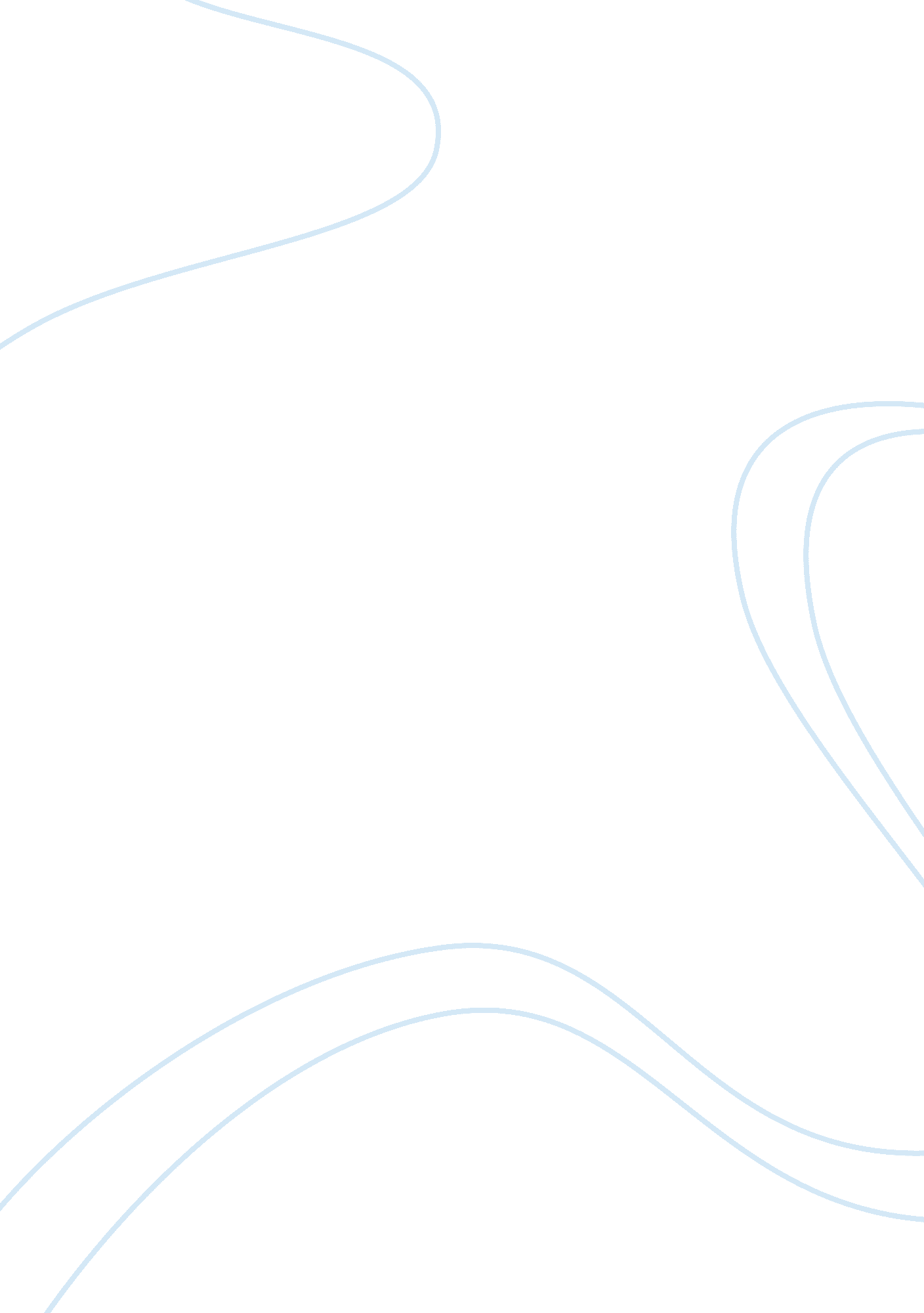 TechnologyTechnology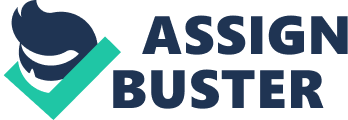 When social networking Involved face to face conversations, twitter was the noise a bird made. Apple was a fruit, cookies were snacks, and a mouse was only an animal. About 200 years ago the only way people could commutate was face to face. Cellophanes, video calling, testing, none of these excited. Nowadays teenagers are relying more and more on technology when it comes to social interactions, relationships, and most importantly school work. That's why I feel technology is feting teenagers negatively. One of the enormous down falls on teenagers and the use of technology is instant messaging. Weather it is on a social network site or testing someone, technology has taken away personal and Intimate conversations. Meeting someone online rather then running into them ATA park or a store take away the opportunity to know the person on a personal level. It may also effect the way you speak. For example If you're testing someone with text terms or social networking terms, When you get face to face with someone you might mess up on your words. Or you may mess up on a essay that you're writing for one of your classes. Another downfall of technology Is that it is extremely distracting the teenage population (Growing up Digital Wired for Distraction, Matt Richter, page 1 ) An example of this would be if you have twitter or backbone downloaded on your phone, or have an extra tab pulled up on your computer. It could easily distract you overtime you get a notification, because you would be so tempted to look at the notification. Another big affect that technology is avian on teens is that it is not making them think as much as they should have to. (Is Google Making Us Stupid, Nicholas Carr, Peg. 6) Especially with school work or homework if kids can't figure out the answer they can Just type it In on Google and find the answer. Which In my eyes Is kind of pathetic because that's what school Is for, to think and learn, not to go home and look the answers up on Google. If you're using technology for something other than Interacting with people and looking up answers, it can be useful. But for the most part it has a negative affect on all teens. For example technology could help teachers connect with the students easier. (Growing up Digital, Wired For Distraction, Matt Richter) If the student missed a day of school, the teacher could Just email them and let them cow what they have to make up. But I still do not think this is right, I feel that is just lazy. If the student really needed to makeup the work, they could Just have their parents go into the school and see what they are missing and get their makeup work. Another reason eons might think Google Is helpful is because it could show you how to work out a problem If you didn't understand it. (Is Google Making us Stupid, Nicholas Carr) I could understand If teens were Just seeing how the problem was solved. But that Is not the case they Just don't want to have to use Tyler brains to Its full ablest, so they will Just look the answer up on Google. Which again Is the wrong thing to do. Therefore technology still has a negative affect on teens. And it is not really benefiting will be so hooked to Google, and it will Just take over. 